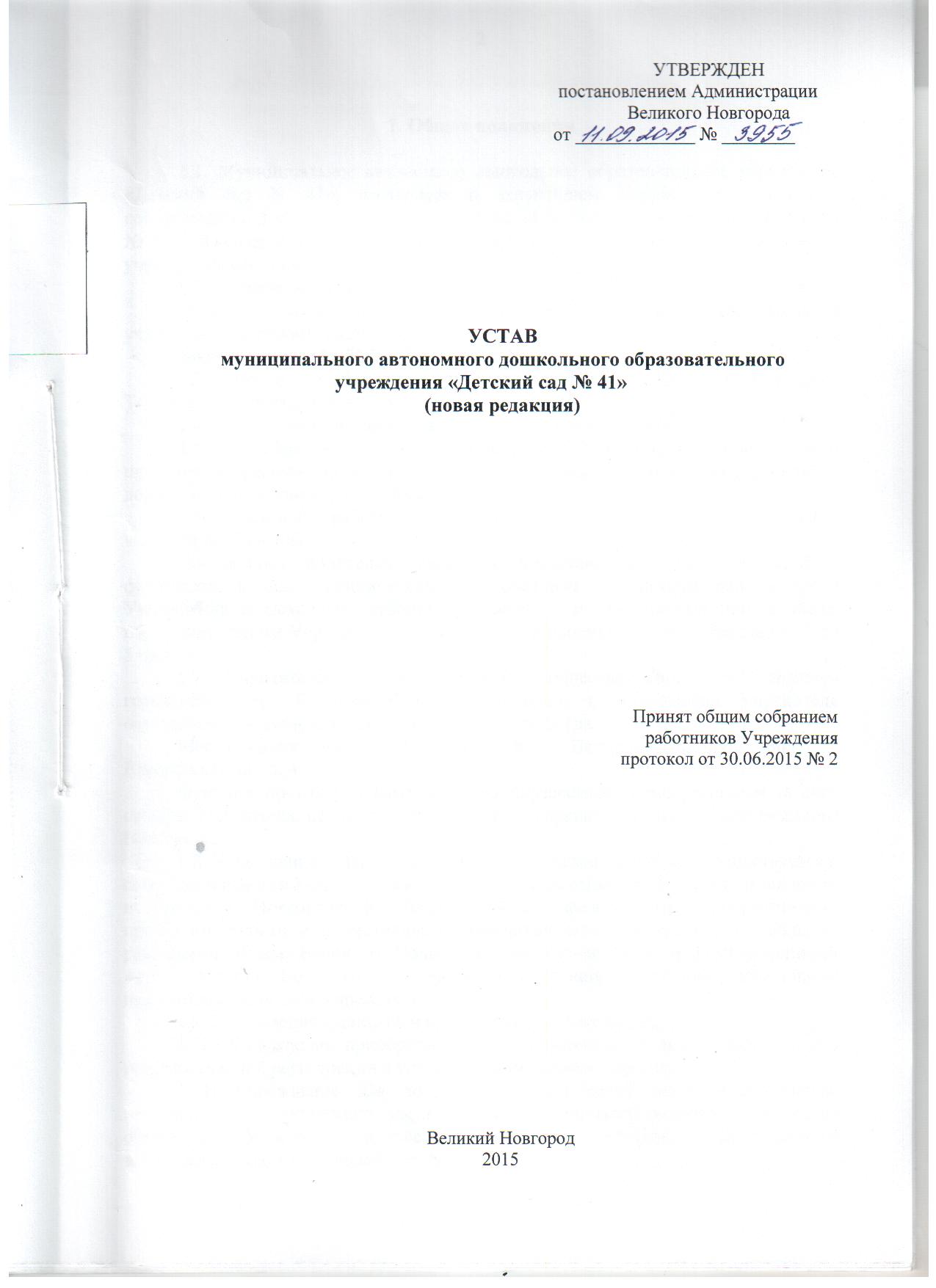 1. Общие положения1.1. Муниципальное автономное дошкольное образовательное учреждение «Детский сад № 41», именуемое в дальнейшем Учреждение, создано в соответствии с постановлением Администрации Великого Новгорода от 29.11.2010 № 5130 «О создании муниципального автономного дошкольного образовательного учреждения «Детский сад № 41».  1.2. Наименование Учреждения:полное – муниципальное  автономное дошкольное образовательное учреждение «Детский сад № 41»;сокращённое – МАДОУ «Детский сад № 41».1.3. Место нахождения Учреждения: 173016, Великий Новгород,  Технический проезд  9, корпус 1.1.4. Организационно-правовая форма – автономное учреждение.1.5. Тип образовательной организации в соответствии с образовательной программой, реализация которой является основной целью её деятельности, – дошкольное образовательное учреждение.1.6. Учреждение работает по пятидневной рабочей неделе в режиме 10,5-часового пребывания.По запросу родителей (законных представителей) (за счет средств физических и (или) юридических лиц) возможна организация работы групп Учреждения в выходные (суббота, воскресенье) и праздничные дни, а также посещение детьми Учреждения по режиму кратковременного пребывания (от 3 до 5 часов).1.7. Учредителем и собственником имущества Учреждения является городской округ Великий Новгород. Функции и полномочия Учредителя осуществляет Администрация Великого Новгорода (далее – Учредитель).Место нахождения Учредителя: 173000, Великий Новгород, Большая Власьевская ул., д. 4.Функции по учёту и распоряжению имуществом, приобретенным за счет средств Учредителя, осуществляет комитет по управлению имуществом Великого Новгорода.1.8. Учреждение является некоммерческой организацией и руководствуется в своей деятельности Конституцией Российской Федерации, федеральными законами и законами Новгородской области, иными федеральными нормативными правовыми актами и нормативными правовыми актами Новгородской области, решениями Думы Великого Новгорода, постановлениями и распоряжениями Администрации Великого Новгорода и настоящим Уставом, локальными нормативными актами Учреждения.1.9. Учреждение филиалов и представительств не имеет.1.10. Учреждение приобретает статус юридического лица с момента его государственной регистрации в установленном законом порядке.1.11. Учреждение для достижения целей своей деятельности вправе приобретать и осуществлять имущественные и неимущественные права, нести  обязанности, быть истцом и ответчиком в суде в соответствии с действующим законодательством Российской Федерации.1.12. Учреждение самостоятельно осуществляет финансово-хозяйственную деятельность, имеет самостоятельный баланс.1.13. Учреждение имеет печать с полным наименованием Учреждения на русском языке, штампы, бланки со своим наименованием, официальный сайт Учреждения в информационно-телекоммуникационной сети «Интернет».1.14. Учреждение отвечает по своим обязательствам имуществом, находящимся у него на праве оперативного управления, за исключением недвижимого имущества и особо ценного движимого имущества, закрепленных за ним Учредителем в установленном порядке или приобретенных Учреждением за счет средств, выделенных ему Учредителем на приобретение этого имущества. Собственник имущества Учреждения не несет ответственность по обязательствам Учреждения. Учреждение не отвечает по обязательствам Собственника имущества Учреждения.1.15. Доходы Учреждения поступают в его самостоятельное распоряжение и используются им для достижения целей, ради которых оно создано, если иное не предусмотрено действующим законодательством Российской Федерации.1.16. Учреждение самостоятельно в осуществлении образовательной, научной, административной, финансово-экономической деятельности, разработке и принятии локальных нормативных актов в соответствии с Федеральным законом «Об образовании в Российской Федерации», иными нормативными правовыми актами Российской Федерации и настоящим Уставом.1.17. Учреждение предоставляет информацию о своей деятельности в органы государственной статистики, налоговые органы, Учредителю, иные органы и лицам в соответствии с законодательством Российской Федерации и настоящим Уставом.2. Предмет, цели и виды деятельности Учреждения 2.1. Предметом деятельности Учреждения является реализация конституционного права граждан Российской Федерации на получение общедоступного и бесплатного дошкольного образования в интересах человека, семьи, общества и государства; обеспечение охраны и укрепления здоровья и создание благоприятных условий для разностороннего развития личности, в том числе удовлетворения потребности в получении дополнительного образования, создание условий для культурной, досуговой, спортивной и иной деятельности населения в соответствии с Федеральным законом «Об образовании в Российской Федерации».2.2. Целью деятельности Учреждения является осуществление образовательной деятельности по общеобразовательной программе дошкольного образования.2.3. Основными видами деятельности Учреждения являются:реализация основной общеобразовательной программы дошкольного образования;присмотр и уход.2.4. Учреждение вправе осуществлять, в том числе и за счет средств физических и (или) юридических лиц, следующие виды деятельности, не являющиеся основными:реализация дополнительных общеразвивающих программ;организация разнообразной досуговой, культурно-просветительской деятельности, спортивно-оздоровительных мероприятий для детей и взрослых с использованием инфраструктуры и материально-технической базы Учреждения;организация функционирования дополнительных групп (прогулочных (адаптационных), вечерних, выходного дня);проведение фестивалей, выставок, смотров, конкурсов, конференций, семинаров и иных мероприятий образовательного и просветительского характера;организация научной, творческой, научно-методической, экспериментальной деятельности; оказание методической, психолого-педагогической, диагностической и консультативной помощи родителям (законным представителям) обучающихся; оказание диагностической, консультационной и коррекционной помощи обучающимся;коррекция нарушений в развитии речи обучающихся (услуги учителя-логопеда) сверх услуг, финансируемых из бюджета Великого Новгорода;  копировально-множительные работы; создание необходимых условий, гарантирующих охрану и укрепление здоровья воспитанников;организация питания обучающихся и работников образовательной организации;аренда помещений и имущества Учреждения. 2.5. Указанные виды деятельности, которые Учреждение вправе осуществлять в соответствии с целями, для достижения которых оно создано, являются исчерпывающими. Учреждение не вправе осуществлять виды деятельности, не предусмотренные настоящим Уставом.3. Порядок принятия локальных нормативных актов Учреждения 3.1. Деятельность Учреждения регламентируется нормативными правовыми актами, настоящим Уставом и принимаемыми в соответствии с ним иными локальными нормативными актами, разработанными в соответствии с Порядком разработки и утверждения локальных нормативных актов Учреждения.3.2. Учреждение принимает локальные нормативные акты, содержащие нормы, регулирующие образовательные отношения, в пределах своей компетенции в соответствии с законодательством Российской Федерации в порядке, установленном настоящим Уставом.3.3. Локальные нормативные акты Учреждения утверждаются приказом заведующего Учреждением.3.4. При принятии локальных нормативных актов, затрагивающих права обучающихся и работников Учреждения, учитывается мнение совета обучающихся, совета родителей (законных представителей) несовершеннолетних обучающихся (при наличии), педагогического совета Учреждения, а также в порядке и в случаях, которые предусмотрены трудовым законодательством - представительного органа работников Учреждения (при его наличии).3.5. Коллективным договором, соглашениями может быть предусмотрено принятие локальных нормативных актов, содержащих нормы трудового права, по согласованию с представительным органом работников Учреждения (при его наличии).3.6. Заведующий  Учреждением, перед принятием решения направляет проект локального нормативного акта, затрагивающего права и законные интересы обучающихся и работников Учреждения, и обоснование по нему, в  педагогический совет Учреждения, совет Учреждения (при наличии), совет обучающихся (при наличии), совет родителей (законных представителей) несовершеннолетних обучающихся (при наличии), а также в порядке и в случаях, которые предусмотрены трудовым законодательством, в выборный орган первичной профсоюзной организации, представляющей интересы всех или большинства работников Учреждения.3.7. Коллегиальные органы и выборный орган первичной профсоюзной организации не позднее пяти рабочих дней со дня получения проекта указанного локального нормативного акта направляют заведующему Учреждением мотивированное мнение по проекту в письменной форме.3.8. В случае, если мотивированное мнение коллегиальных органов и выборного органа первичной профсоюзной организации не содержит согласия с проектом локального нормативного акта, либо содержит предложения по его совершенствованию, заведующий Учреждением может согласиться с ним, либо обязан в течение трех дней после получения мотивированного мнения провести дополнительные консультации в целях достижения взаимоприемлемого решения.3.9. При недостижении согласия возникшие разногласия оформляются протоколом, после чего заведующий Учреждением имеет право принять локальный нормативный акт.3.10. Локальный нормативный акт, по которому не было достигнуто согласие с выборным органом первичной профсоюзной организации, может быть обжалован им в соответствующую государственную инспекцию труда или в суд. Выборный орган первичной профсоюзной организации также имеет право начать процедуру коллективного трудового спора в порядке, установленном трудовым законодательством. 3.11. Нормы локальных нормативных актов, ухудшающих положение обучающихся или работников Учреждения по сравнению с установленным законодательством об образовании, трудовым законодательством, либо принятые с нарушением установленного порядка, не принимаются и подлежат отмене Учреждением.3.12. Положение о филиале (представительстве), об ином структурном подразделении Учреждения утверждается приказом заведующего Учреждением.4. Управление Учреждением4.1. Управление Учреждением осуществляется в соответствии с действующим законодательством Российской Федерации и настоящим Уставом. Управление Учреждением осуществляют:Учредитель;заведующий Учреждением;Наблюдательный совет Учреждения;общее собрание работников Учреждения;педагогический совет Учреждения.4.2. В целях учета мнения обучающихся, родителей (законных представителей) несовершеннолетних обучающихся и педагогических работников, по вопросам управления Учреждением и при принятии Учреждением локальных нормативных актов, затрагивающих их права и законные интересы, по инициативе обучающихся, родителей (законных представителей) несовершеннолетних обучающихся и педагогических работников в Учреждении могут создаваться, советы родителей (законных представителей) несовершеннолетних обучающихся или иные органы (далее - советы родителей), а также действовать профессиональный союз работников Учреждения и совет Учреждения в соответствии с локальными нормативными актами Учреждения о них.4.3. Учредитель в пределах своей компетенции осуществляет:утверждение Устава Учреждения, внесение в него изменений;рассмотрение и одобрение предложений заведующего Учреждением о создании и ликвидации филиалов Учреждения, об открытии и о закрытии его представительств;формирование и утверждение муниципального задания для Учреждения в соответствии с предусмотренной настоящим Уставом основной деятельностью и финансовое обеспечение выполнения этого задания; реорганизацию и ликвидацию Учреждения, а также изменение его типа;назначение и освобождение от должности заведующего Учреждением, а также заключение и расторжение трудового договора с ним;утверждение передаточного акта или разделительного баланса;назначение ликвидационной комиссии и утверждение промежуточного и окончательного ликвидационных балансов;рассмотрение и одобрение предложений заведующего Учреждением о совершении сделок с имуществом Учреждения в случаях, если в соответствии с требованиями Федерального закона от 03.11.2006 г. № 174-ФЗ «Об автономных учреждениях» для совершения таких сделок требуется согласие Учредителя;решение иных предусмотренных настоящим Уставом и другими федеральными законами вопросов.4.4. Заведующий Учреждением: 4.4.1. Единоличным исполнительным органом Учреждения является заведующий Учреждением, к компетенции которого относятся вопросы осуществления текущего руководства деятельностью Учреждения, за исключением вопросов, отнесенных федеральными законами или настоящим Уставом к компетенции Учредителя, Наблюдательного совета Учреждения или иных органов Учреждения, в том числе:организация осуществления в соответствии с требованиями нормативных правовых актов образовательной и иной деятельности Учреждения; организация обеспечения прав участников образовательного процесса в Учреждении;организация разработки и принятие локальных нормативных актов, индивидуальных распорядительных актов;организация и контроль работы административно-управленческого аппарата;прием на работу работников, заключение и расторжение с ними трудовых договоров, распределение должностных обязанностей, создание условий и организация дополнительного профессионального образования работников;приостановление выполнения решений коллегиальных органов управления, противоречащих действующему законодательству, настоящему Уставу и иным локальным нормативным актам;решение иных вопросов, которые не составляют исключительную компетенцию коллегиальных органов управления Учреждением, определенную настоящим Уставом;4.4.2. Заведующий Учреждением принимает решения самостоятельно, если иное не установлено настоящим пунктом; 4.4.3. Заведующий Учреждением без доверенности действует от имени Учреждения, в том числе: представляет его интересы и совершает сделки от его имени;представляет его годовую бухгалтерскую отчетность Наблюдательному совету Учреждения для утверждения;утверждает штатное расписание Учреждения, план его финансово-хозяйственной деятельности, регламентирующие деятельность Учреждения внутренние документы, издает приказы и дает указания, обязательные для исполнения всеми работниками Учреждения;4.4.4. Заведующий Учреждением назначается Учредителем. Срок полномочий заведующего Учреждением определяется Учредителем.4.5. Наблюдательный совет Учреждения является органом коллегиального управления Учреждением:4.5.1. Наблюдательный совет Учреждения создается в составе 9 членов, в том числе представителей от Учредителя и органов местного самоуправления в количестве 3 человек, представителей общественности в количестве 3 человек, представителей работников учреждения в количестве 3 человек;4.5.2.Одно и то же лицо может быть членом Наблюдательного совета Учреждения неограниченное число раз;4.5.3. Срок полномочий Наблюдательного совета Учреждения составляет 5 лет;4.5.4. Представители в Наблюдательный совет Учреждения от Учреждения избираются общим собранием работников Учреждения по представлению заведующего Учреждением. Решение о назначении в состав Наблюдательного совета Учреждения представителя Учреждения принимается простым большинством голосов присутствующих на заседании. Заведующий Учреждением и его заместители не могут быть членами Наблюдательного совета Учреждения;4.5.5. Работу Наблюдательного совета Учреждения организуют, планируют и осуществляют его председатель и секретарь. Полномочия председателя и секретаря определяются нормативным локальным актом Учреждения;4.5.6. Председатель Наблюдательного совета Учреждения избирается на срок полномочий Наблюдательного совета Учреждения членами совета из их числа простым большинством голосов от общего числа голосов членов Наблюдательного совета Учреждения. Представитель работников Учреждения не может быть избран председателем Наблюдательного совета Учреждения. Наблюдательный совет Учреждения в любое время вправе переизбрать своего председателя; 4.5.7. Председатель организует работу Наблюдательного совета Учреждения, созывает его заседания, председательствует на них и организует ведение протокола. В отсутствие председателя его функции осуществляет старший по возрасту член Наблюдательного совета Учреждения, за исключением представителей работников Учреждения; 4.5.8. Секретарь Наблюдательного совета Учреждения избирается на срок полномочий Наблюдательного совета Учреждения членами Наблюдательного совета Учреждения простым большинством голосов от общего числа голосов членов Наблюдательного совета Учреждения. Секретарь Наблюдательного совета отвечает за подготовку заседаний Наблюдательного совета Учреждения, ведение протокола заседания и достоверность отраженных в нем сведений, а также осуществляет рассылку извещений о месте и сроках проведения заседания. Извещения о проведении заседания и иные материалы должны быть направлены членам Наблюдательного совета Учреждения не позднее, чем за три дня до проведения заседания; 4.5.9. Учреждение не вправе выплачивать членам Наблюдательного совета Учреждения вознаграждение за выполнение ими своих обязанностей, за исключением компенсации документально подтвержденных расходов, непосредственно связанных с участием в работе Наблюдательного совета Учреждения; 4.5.10. Решение о назначении членов Наблюдательного совета Учреждения или досрочном прекращении их полномочий принимается Учредителем. Решение о назначении представителя работников членом Наблюдательного совета Учреждения или досрочном прекращении его полномочий принимается в порядке, предусмотренном настоящим Уставом;4.5.11. Полномочия члена Наблюдательного совета Учреждения могут быть прекращены досрочно:по просьбе члена Наблюдательного совета Учреждения;в случае невозможности исполнения членом Наблюдательного совета Учреждения своих обязанностей по состоянию здоровья или по причине его отсутствия в месте нахождения Учреждения в течение четырех месяцев;в случае привлечения члена Наблюдательного совета Учреждения к уголовной ответственности;	4.5.12. Полномочия члена Наблюдательного совета Учреждения, являющегося представителем органа местного самоуправления и состоящего с этим органом в трудовых отношениях:прекращаются досрочно в случае прекращения трудовых отношений;могут быть прекращены досрочно по представлению указанного органа местного самоуправления;4.5.13. Полномочия члена Наблюдательного совета Учреждения, являющегося представителем работников Учреждения и состоящего с Учреждением в трудовых отношениях, могут быть прекращены досрочно в случае прекращения трудовых отношений с Учреждением; 4.5.14. Вакантные места, образовавшиеся в Наблюдательном совете Учреждения в связи со смертью или досрочным прекращением полномочий его членов, замещаются на оставшийся срок полномочий Наблюдательного совета Учреждения;4.5.15. Наблюдательный совет Учреждения в рамках своих полномочий рассматривает:предложения Учредителя или заведующего Учреждением о внесении изменений в настоящий Устав;предложения Учредителя или заведующего Учреждением о создании и ликвидации филиалов Учреждения, об открытии и о закрытии его представительств;предложения Учредителя или заведующего Учреждением о реорганизации Учреждения или о его ликвидации;предложения Учредителя или заведующего Учреждением об изъятии имущества, закрепленного за Учреждением на праве оперативного управления;предложения заведующего Учреждением  об участии Учреждения в других юридических лицах, в том числе о внесении денежных средств и иного имущества в уставный (складочный) капитал других юридических лиц или передаче такого имущества иным образом другим юридическим лицам, в качестве учредителя или участника;проект плана финансово-хозяйственной деятельности Учреждения;по представлению заведующего Учреждением проекты отчетов о деятельности Учреждения и об использовании его имущества, об исполнении плана его финансово-хозяйственной деятельности, годовую бухгалтерскую отчетность Учреждения;предложения заведующего Учреждением о совершении сделок по распоряжению имуществом, которым Учреждение в соответствии с законодательством не вправе распоряжаться самостоятельно;предложения заведующего Учреждением о совершении крупных сделок;предложения заведующего Учреждением о совершении сделок, в совершении которых имеется заинтересованность;предложения заведующего Учреждением о выборе кредитных организаций, в которых Учреждение может открыть банковские счета;вопросы проведения аудита годовой бухгалтерской отчетности Учреждения и утверждения аудиторской организации;4.5.16. По вопросам, указанным в абзацах со второго по пятый и девятом подпункта 4.5.15 настоящего Устава, Наблюдательный совет Учреждения дает рекомендации. Учредитель принимает по этим вопросам решения после рассмотрения рекомендаций Наблюдательного совета Учреждения;4.5.17. По вопросу, указанному в абзаце седьмом подпункта 4.5.15  настоящего Устава, Наблюдательный совет Учреждения дает заключение, копия которого направляется Учредителю. По вопросам, указанным в абзацах шестом и двенадцатом подпункта 4.5.15 настоящего Устава, Наблюдательный совет Учреждения дает заключение. Заведующий Учреждением принимает по этим вопросам решения после рассмотрения заключений Наблюдательного совета Учреждения;4.5.18. Документы, представляемые в соответствии с абзацем восьмым подпункта 4.5.15 настоящего Устава, утверждаются Наблюдательным советом Учреждения. Копии указанных документов направляются Учредителю; 4.5.19. По вопросам, указанным в абзацах десять, одиннадцать и тринадцать подпункта 4.5.15 настоящего Устава, Наблюдательный совет Учреждения принимает решения, обязательные для заведующего Учреждения;  4.5.20. Рекомендации и заключения по вопросам, указанным в абзацах со второго по девятый и двенадцатом подпункта 4.5.15 настоящего Устава, даются большинством голосов от общего числа голосов членов Наблюдательного совета Учреждения;4.5.21. Решения по вопросам, указанным в абзацах десять и тринадцать подпункта 4.5.15 настоящего Устава, принимаются Наблюдательным советом Учреждения большинством в две трети голосов от общего числа голосов членов Наблюдательного совета Учреждения;4.5.22. Решение по вопросу, указанному в абзаце одиннадцать подпункта 4.5.15 настоящего Устава, принимается Наблюдательным советом Учреждения в порядке, установленном частями 1 и 2 статьи 17 Федерального закона «Об автономных учреждениях»;4.5.23. Вопросы, относящиеся к компетенции Наблюдательного совета Учреждения в соответствии с настоящим Уставом, не могут быть переданы на рассмотрение других органов Учреждения;4.5.24. По требованию Наблюдательного совета Учреждения или любого из его членов другие органы Учреждения обязаны предоставить информацию по вопросам, относящимся к компетенции Наблюдательного совета Учреждения;4.5.25. Заседания Наблюдательного совета Учреждения проводятся по мере необходимости, но не реже одного раза в квартал;4.5.26. Заседание Наблюдательного совета Учреждения для рассмотрения предложения заведующего Учреждением о совершении крупкой сделки или сделки, в совершении которой имеется заинтересованность, созывается не позднее чем за пятнадцать календарных дней с момента поступления такого предложения председателю Наблюдательного совета Учреждения;4.5.27. В случаях, не терпящих отлагательства, заседание Наблюдательного совета Учреждения может быть созвано немедленно без письменного извещения членов Наблюдательного совета Учреждения;4.5.28.  Заседание Наблюдательного совета Учреждения созывается его председателем по собственной инициативе, по требованию Учредителя, члена Наблюдательного совета Учреждения или заведующего Учреждением;4.5.29. В заседаниях Наблюдательного совета Учреждения вправе участвовать заведующий Учреждением. Иные приглашённые председателем Наблюдательного совета Учреждения лица могут участвовать в заседании, если против их присутствия не возражает более чем одна треть от общего числа членов Наблюдательного совета Учреждения;4.5.30. Заседание Наблюдательного совета Учреждения является правомочным, если все члены Наблюдательного совета Учреждения извещены о времени и месте его проведения и на заседании присутствует более половины членов Наблюдательного совета Учреждения. Передача членом Наблюдательного совета Учреждения своего голоса другому лицу не допускается;4.5.31. При отсутствии на заседании Наблюдательного совета Учреждения по уважительной причине члена Наблюдательного совета Учреждения представленное им в письменной форме мнение учитывается при определении наличия кворума и результатов голосования. Решения Наблюдательного совета Учреждения могут быть приняты путем проведения заочного голосования. Такое голосование может быть проведено путем обмена документами посредством почтовой, телеграфной, телетайпной, телефонной, электронной или иной связи, обеспечивающей аутентичность передаваемых и принимаемых сообщений и их документальное подтверждение.Указанный порядок не может применяться при принятии решений по вопросам, предусмотренным абзацами десятым и одиннадцатым подпункта 4.5.15 настоящего Устава;4.5.32. Каждый член Наблюдательного совета Учреждения имеет при голосовании один голос. В случае равенства голосов решающим является голос председателя Наблюдательного совета Учреждения;4.5.33. Первое заседание Наблюдательного совета Учреждения после его создания, а также первое заседание нового состава Наблюдательного совета Учреждения созывается по требованию Учредителя. До избрания председателя Наблюдательного совета Учреждения на таком заседании председательствует старший по возрасту член Наблюдательного совета Учреждения, за исключением представителя работников Учреждения;4.5.34. Лицо, созывающее заседание Наблюдательного совета Учреждения, обязано не позднее, чем за 10 дней до его проведения в письменном виде известить об этом каждого члена Наблюдательного совета Учреждения. В извещении должны быть указаны время и место проведения заседания, форма проведения Наблюдательного совета Учреждения (заседание или заочное голосование), а также информацию и материалы, касающиеся вопросов повестки заседания;4.5.35. Члены Наблюдательного совета Учреждения вправе вносить предложения о включении в повестку дня Наблюдательного совета Учреждения дополнительных вопросов не позднее чем за 5 календарных дней до его проведения;4.5.36. Лицо, созывающее заседание Наблюдательного совета Учреждения, не вправе вносить изменения в формулировки дополнительных вопросов, предложенных членами Наблюдательного совета Учреждения для включения в повестку заседания Наблюдательного совета Учреждения;4.5.37. В случае если по предложению членов Наблюдательного совета Учреждения в первоначальную повестку заседания Наблюдательного совета Учреждения вносятся изменения, лицо, созывающее Наблюдательный совет Учреждения, обязано не позднее чем за 3 дня до его проведения известить всех участников Наблюдательного совета Учреждения о внесении изменений в повестку заседания;4.5.38. Решения Наблюдательного совета Учреждения принимаются путем открытого голосования;4.5.39. Протокол заседания Наблюдательного совета Учреждения составляется не позднее чем через 3 дня после проведения заседания Наблюдательного совета Учреждения. В протоколе указываются место и время проведения, лица, участвовавшие в заседании, повестка дня, вопросы, поставленные на голосование, итоги голосования по ним, принятые решения.4.6. Общее собрание работников Учреждения является органом коллегиального управления Учреждением:4.6.1. В  общем собрании работников Учреждения участвуют все работники, работающие в Учреждении на основании трудовых договоров;4.6.2.  Общее собрание работников Учреждения действует бессрочно;4.6.3. Собрание созывается по мере надобности, но не реже одного раза в год.  Общее собрание работников Учреждения может собираться по инициативе заведующего Учреждением и педагогического совета Учреждения, иных органов, по инициативе не менее четверти членов общего собрания работников Учреждения; 4.6.4. Общее собрание работников Учреждения избирает председателя, который выполняет функции по организации работы общего собрания работников Учреждения, и ведет его заседания, секретаря, который выполняет функции по фиксации решений общего собрания работников Учреждения. Заседание общего собрания работников Учреждения правомочно, если на нем присутствует более половины работников Учреждения;4.6.5.  К компетенции общего собрания работников Учреждения относится:рассмотрение и принятие Устава Учреждения, внесение в него  изменений;обсуждение проекта коллективного договора и принятие решения о его заключении;принятие решения о назначении представителя работников Учреждения членом Наблюдательного совета Учреждения или досрочном прекращении его полномочий;заслушивание ежегодного отчета заведующего Учреждением о выполнении коллективного договора;рассмотрение Правил внутреннего трудового распорядка Учреждения;выбор представителей в комиссию по урегулированию споров между участниками образовательных отношений своих представителей;рассмотрение вопросов безопасности условий труда работников Учреждения, охраны жизни и здоровья обучающихся, развития материально-технической базы Учреждения;определение основных направлений деятельности Учреждения, перспектив его развития;выбор представителей работников в органы и комиссии Учреждения;обсуждение вопросов состояния трудовой дисциплины в Учреждении.4.7. Педагогический совет Учреждения:4.7.1. Педагогический совет Учреждения является постоянно действующим органом коллегиального управления, осуществляющим общее руководство образовательным процессом;4.7.2. В педагогический совет Учреждения входят все педагогические работники, работающие в Учреждении на основании трудового договора;4.7.3. Педагогический совет Учреждения действует бессрочно;4.7.4. Педагогический совет Учреждения собирается по мере надобности, но не реже одного раза в 3 месяца. Педагогический совет Учреждения может собираться по инициативе заведующего Учреждением, общего собрания работников Учреждения;4.7.5. Педагогический совет Учреждения избирает председателя, который выполняет функции по организации работы педагогического совета Учреждения, и ведет его заседания, секретаря, который выполняет функции по фиксации решений педагогического совета Учреждения. Заседание педагогического совета Учреждения правомочно, если на нем присутствует более половины членов педагогического совета Учреждения; 4.7.6. К компетенции педагогического совета Учреждения относится:реализация государственной политики по вопросам образования;совершенствование организации образовательного процесса Учреждения;разработка и утверждение образовательных программ Учреждения;принятие решений о ведении платной образовательной деятельности по конкретным образовательным программам;определение основных направлений развития Учреждения, повышения качества и эффективности образовательного процесса;внедрение в практику работы Учреждения достижений педагогической науки и передового педагогического опыта;осуществление взаимодействия с родителями (законными представителями) обучающихся по вопросам организации образовательного процесса;4.7.7. Решения педагогического совета Учреждения принимаются открытым голосованием простым большинством голосов, присутствующих на заседании. В случае равенства голосов решающим является голос председателя. Решение педагогического совета Учреждения по отдельным вопросам может приниматься большинством 2/3 голосов его членов, присутствующих на заседании.	5.  Права и обязанности участников образовательного процесса5.1. К числу участников образовательного процесса относятся обучающиеся, родители (законные представители) несовершеннолетних обучающихся, работники Учреждения.5.2. К обучающимся Учреждения относятся:воспитанники – лица, осваивающие образовательную программу дошкольного образования;учащиеся - лица, осваивающие дополнительные программы дошкольного образования.5.3. Права и обязанности обучающихся устанавливаются федеральными законами, иными нормативными актами Российской Федерации, Новгородской области, локальными нормативными актами Учреждения.5.4. Права, обязанности и ответственность в сфере образования родителей (законных представителей) несовершеннолетних обучающихся устанавливаются федеральными законами, иными нормативными актами Российской Федерации, Новгородской области, локальными нормативными актами Учреждения.5.5. Права, обязанности и ответственность работников Учреждения устанавливаются федеральными законами, иными нормативными актами Российской Федерации, Новгородской области, правилами внутреннего трудового распорядка Учреждения, настоящим Уставом и иными локальными нормативными актами Учреждения, трудовым договором и должностными инструкциями.5.6. В Учреждении устанавливаются должности руководителей, педагогических работников, и должности иных работников: инженерно-технических, административно-хозяйственных, производственных, учебно-вспомогательных, и иных работников, осуществляющих вспомогательные функции. Право на занятие указанных должностей имеют лица, отвечающие квалификационным требованиям, указанным в квалификационных справочниках, и (или) профессиональным стандартам.5.7. Режим рабочего времени и времени отдыха педагогических и других работников Учреждения, включающий предоставление выходных дней, определяется с учетом режима деятельности Учреждения и устанавливается правилами внутреннего трудового распорядка Учреждения, графиками работы, коллективным договором.5.8. Заработная плата работникам Учреждения устанавливается трудовым договором в соответствии с действующей в Учреждении системой оплаты труда, в зависимости от его квалификации, сложности, количества, качества и условий выполняемой работы.5.9. Учреждение имеет право привлекать работников к дисциплинарной и материальной ответственности в порядке, установленном Трудовым кодексом Российской Федерации, иными федеральными законами.6. Финансовое обеспечение деятельности Учреждения и имущество Учреждения6.1. Собственником имущества Учреждения является муниципальное образование – городской округ Великий Новгород. Комитет по управлению муниципальным имуществом Великого Новгорода в установленном порядке передает Учреждению муниципальное имущество в оперативное управление согласно акту приема-передачи. Владение и пользование этим имуществом осуществляется согласно требованиям статей 296, 298, 299 Гражданского кодекса Российской Федерации и статьи 3 Федерального закона «Об автономных учреждениях». 6.2. Учреждение использует имущество, закрепленное за ним на праве оперативного управления исключительно для осуществления целей и видов деятельности, указанных в настоящем Уставе.При осуществлении оперативного управления имуществом Учреждение обязано:использовать его эффективно и строго по целевому назначению;не допускать технического ухудшения (кроме ухудшения, связанного с нормативным износом этого имущества в процессе эксплуатации);осуществлять его текущий и капитальный ремонт. 6.3. Имущество, приобретаемое Учреждением, включается в состав имущества Учреждения на основании документов, удостоверяющих приобретение имущества, и закрепляется за Учреждением на праве оперативного управления на основании приказа комитета по управлению муниципальным имуществом Великого Новгорода. Списанное имущество исключается из состава имущества Учреждения на основании акта о списании и приказа комитета по управлению муниципальным имуществом Великого Новгорода.6.4. Комитет по управлению муниципальным имуществом Великого Новгорода вправе изъять излишнее, неиспользуемое или используемое не по назначению имущество, закрепленное за Учреждением или приобретенное им за счет средств бюджета Великого Новгорода, и распорядиться им по своему усмотрению.6.5. Учреждение без согласия отраслевого комитета и комитета по управлению муниципальным имуществом Великого Новгорода не вправе распоряжаться недвижимым имуществом и особо ценным движимым имуществом, закрепленным за ним или приобретенным Учреждением за счет средств, выделенных ему Учредителем на приобретение этого имущества. Остальным имуществом, в том числе недвижимым имуществом, Учреждение вправе распоряжаться самостоятельно, если иное не предусмотрено законодательством Российской Федерации.6.6. Источниками формирования имущества и финансовых ресурсов Учреждения являются:имущество, закрепленное за ним на праве оперативного управления; средства, выделяемые Учредителем в рамках финансового обеспечения выполнения задания Учредителя;средства от оказания платных услуг; целевые  взносы  и добровольные пожертвования  физических и/или юридических лиц;иные источники, не запрещенные действующим законодательством.Учреждение вправе выполнять работы, оказывать услуги для граждан и юридических лиц за плату и на одинаковых при оказании однородных услуг условиях, привлекать для осуществления своих функций на договорной основе юридических и физических лиц, приобретать или арендовать основные средства за счет имеющихся у него финансовых ресурсов.6.7. Недвижимое имущество, закрепленное за Учреждением или приобретенное за счет средств, выделенных ему Учредителем на приобретение этого имущества, а также находящееся у Учреждения особо ценное движимое имущество подлежит обособленному учету в установленном порядке.6.8. К особо ценному движимому имуществу относится:движимое имущество, балансовая (первоначальная) стоимость которого превышает 50 тыс. рублей;иное движимое имущество, первоначальная стоимость которого составляет менее 50 тыс. рублей, без которого осуществление муниципальным автономным или бюджетным учреждением предусмотренных его уставом основных видов деятельности будет существенно затруднено и (или) которое отнесено к определенному виду особо ценного движимого имущества;имущество, отчуждение которое осуществляется в специальном порядке, установленном законам и иными нормативными правовыми актами Российской Федерации.6.9. Доходы Учреждения поступают в его самостоятельное распоряжение и используются для достижения целей, ради которых оно создано, если иное не предусмотрено законодательством Российской Федерации. 6.10. Учреждение вправе вносить денежные средства и иное имущество в уставный (складочный) капитал других юридических лиц или иным образом передавать это имущество другим юридическим лицам в качестве их учредителя или участника лишь с согласия комитета по управлению муниципальным имуществом Великого Новгорода.6.11. Средства, выделенные Учредителем в рамках финансового обеспечения выполнения задания Учредителя, полученные Учреждением на выполнение муниципального задания, учитываются отдельно.6.12. Учреждение вправе для достижения уставных целей получать кредиты в кредитных организациях.6.13. К особо ценному движимому имуществу Учреждения не может быть отнесено имущество, которое не предназначено для осуществления уставной деятельности, а также имущество, приобретенное Учреждением за счет доходов, полученных от осуществления уставной деятельности.6.14. Земельный участок, необходимый для выполнения Учреждением своих уставных задач, предоставляется ему на праве постоянного (бессрочного) пользования.6.15. Учредитель осуществляет финансовое обеспечение выполнения муниципального задания Учреждения с учетом расходов на содержание недвижимого имущества и особо ценного движимого имущества, закрепленного за Учреждением Учредителем или приобретенного Учреждением за счет средств, выделенных ему Учредителем на приобретение такого имущества, расходов на уплату налогов, в качестве объекта налогообложения по которым,  признается соответствующее имущество, в том числе земельные участки, а также финансовое обеспечение развития Учреждения в рамках программ, утвержденных в установленном порядке.7. Заключительные положения 7.1. Изменения в Устав Учреждения вносятся в соответствии с нормативно-правовым актом  органа местного самоуправления и вступают в силу после их государственной регистрации в порядке, установленном законодательством Российской Федерации. 7.2. В случае ликвидации Учреждения имущество, закрепленное за Учреждением на праве оперативного управления, оставшееся после удовлетворения требований кредиторов, а также имущество, на которое в соответствии с федеральными законами не может быть обращено взыскание по ее обязательствам, передается ликвидационной комиссией собственнику соответствующего имущества.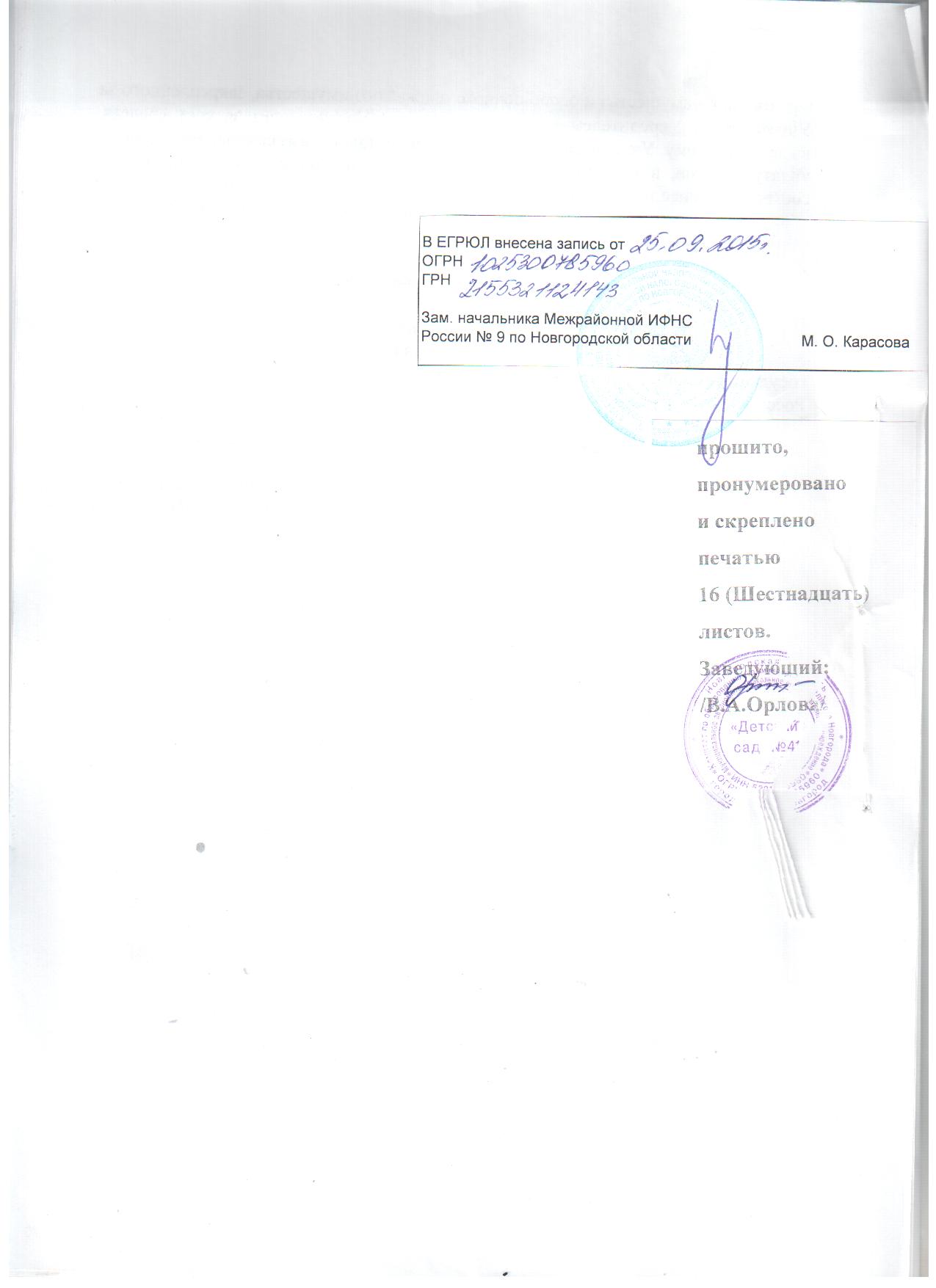 